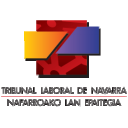 TRIBUNAL LABORAL DE NAVARRASOLICITUD DE CELEBRACION DE ACTO DE CONCILIACIONSOLICITA AL TRIBUNAL LABORAL DE NAVARRA 	que teniendo por presentado este escrito de papeleta de demanda con sus preceptivas copias, se sirva admitirlo, disponer la celebración del acto de conciliación sobre los extremos aludidos y citar de comparecencia a las partes en el día y la hora señalados al efecto.En ………………………… a ..…… de ..………………………… de 20….	SOLICITANTEOTROSÍ DIGO:Que a efectos de representación, otorgo poder, tan amplio como en derecho se requiera, a  D./Dña. -------------------------------------------------- con DNI nº …………………, para que me represente ante el Tribunal de Solución de Conflictos Laborales de Navarra en el procedimiento que se insta a través de este escrito de iniciación, entendiéndose el poder otorgado suficiente para que, si así lo estima procedente, transaccione en nombre de la poderdante sobre la controversia sometida a mediación aceptando las propuestas que pudieran plantearse por la ponencia de mediadores designada por el Tribunal Laboral de Navarra.Por ser de justicia que solicito en ……………… a -- de ------------- de 20DATOS DEL SOLICITANTEDATOS DEL SOLICITANTEDATOS DEL SOLICITANTEDATOS DEL SOLICITANTEDATOS DEL SOLICITANTEDATOS DEL SOLICITANTEDATOS DEL SOLICITANTEDATOS DEL SOLICITANTEDATOS DEL SOLICITANTEDATOS DEL SOLICITANTENombre y apellidos del solicitanteNombre y apellidos del solicitanteNombre y apellidos del solicitanteNombre y apellidos del solicitanteNombre y apellidos del solicitanteNombre y apellidos del solicitanteNombre y apellidos del solicitanteNombre y apellidos del solicitanteDNI, NIE o PasaporteDNI, NIE o PasaporteDomicilioDomicilioDomicilioDomicilioDomicilioLocalidadLocalidadLocalidadLocalidadProvinciaCódigo postalTeléfonoTeléfonoTeléfonoAntigüedadAntigüedadTipo de ContratoTipo de ContratoTipo de ContratoTipo de ContratoCategoría ProfesionalCategoría ProfesionalCategoría ProfesionalCentro de TrabajoCentro de TrabajoCentro de TrabajoCentro de TrabajoSalario mensual bruto con Prorrateo de pagas extrasSalario mensual bruto con Prorrateo de pagas extrasSalario mensual bruto con Prorrateo de pagas extrasSI NO SI NO Ostenta cargo de representación de los trabajadores o lo ha ostentado en el último añoOstenta cargo de representación de los trabajadores o lo ha ostentado en el último añoOstenta cargo de representación de los trabajadores o lo ha ostentado en el último añoOstenta cargo de representación de los trabajadores o lo ha ostentado en el último añoOstenta cargo de representación de los trabajadores o lo ha ostentado en el último añoOstenta cargo de representación de los trabajadores o lo ha ostentado en el último añoOstenta cargo de representación de los trabajadores o lo ha ostentado en el último añoOstenta cargo de representación de los trabajadores o lo ha ostentado en el último añoDATOS DE LA EMPRESADATOS DE LA EMPRESADATOS DE LA EMPRESADATOS DE LA EMPRESADATOS DE LA EMPRESADATOS DE LA EMPRESADATOS DE LA EMPRESADATOS DE LA EMPRESADATOS DE LA EMPRESASi se demanda a una persona jurídica, debe especificarse la denominación social de la misma, si es empresario individual los datos identificativos del mismo, y si es Sociedad Irregular la identidad de sus sociosSi se demanda a una persona jurídica, debe especificarse la denominación social de la misma, si es empresario individual los datos identificativos del mismo, y si es Sociedad Irregular la identidad de sus sociosSi se demanda a una persona jurídica, debe especificarse la denominación social de la misma, si es empresario individual los datos identificativos del mismo, y si es Sociedad Irregular la identidad de sus sociosSi se demanda a una persona jurídica, debe especificarse la denominación social de la misma, si es empresario individual los datos identificativos del mismo, y si es Sociedad Irregular la identidad de sus sociosSi se demanda a una persona jurídica, debe especificarse la denominación social de la misma, si es empresario individual los datos identificativos del mismo, y si es Sociedad Irregular la identidad de sus sociosSi se demanda a una persona jurídica, debe especificarse la denominación social de la misma, si es empresario individual los datos identificativos del mismo, y si es Sociedad Irregular la identidad de sus sociosSi se demanda a una persona jurídica, debe especificarse la denominación social de la misma, si es empresario individual los datos identificativos del mismo, y si es Sociedad Irregular la identidad de sus sociosSi se demanda a una persona jurídica, debe especificarse la denominación social de la misma, si es empresario individual los datos identificativos del mismo, y si es Sociedad Irregular la identidad de sus sociosSi se demanda a una persona jurídica, debe especificarse la denominación social de la misma, si es empresario individual los datos identificativos del mismo, y si es Sociedad Irregular la identidad de sus sociosDenominación de la EmpresaDenominación de la EmpresaDenominación de la EmpresaDenominación de la EmpresaDenominación de la EmpresaDenominación de la EmpresaDenominación de la EmpresaDenominación de la EmpresaNIFDomicilioDomicilioDomicilioDomicilioDomicilioLocalidadLocalidadProvinciaProvinciaCódigo PostalTeléfonoTeléfonoTeléfonoNº de trabajadoresNº de trabajadoresCNAECNAECNAEActividad ProfesionalActividad ProfesionalConvenio aplicableConvenio aplicableConvenio aplicableConvenio aplicableConvenio aplicableConvenio aplicableConvenio aplicableSOLICITUDDESPIDOFecha de ComunicaciónForma de comunicaciónReconocer el despidoDESPIDOVerbalPor escrito___________NuloImprocedenteNulo o subsidiariamente improcedenteDESPIDOFecha efectosVerbalPor escrito___________NuloImprocedenteNulo o subsidiariamente improcedenteDESPIDOVerbalPor escrito___________NuloImprocedenteNulo o subsidiariamente improcedenteDESPIDOMotivos alegadosMotivos alegadosMotivos alegadosDESPIDOCANTIDADCantidad reclamadaExplicar motivosCANTIDAD€CANTIDADBrutoNetoCANTIDADIntereses MoratoriosIntereses MoratoriosCANTIDADMás 10% anual en concepto de demora desde la fecha de devengo de los importes adeudadosMás 10% anual en concepto de demora desde la fecha de devengo de los importes adeudadosSANCIONFecha de ComunicaciónFecha de ComunicaciónForma de comunicaciónForma de comunicaciónForma de comunicaciónForma de comunicaciónForma de comunicaciónForma de comunicaciónSANCIONVerbal Por escritoPor escritoPor escrito_________                   _________                   SANCIONIndicar actuaciones imputadas fechas de las mismas, fechas de las mismas y motivos de descargo alegadosIndicar actuaciones imputadas fechas de las mismas, fechas de las mismas y motivos de descargo alegadosIndicar actuaciones imputadas fechas de las mismas, fechas de las mismas y motivos de descargo alegadosIndicar actuaciones imputadas fechas de las mismas, fechas de las mismas y motivos de descargo alegadosIndicar actuaciones imputadas fechas de las mismas, fechas de las mismas y motivos de descargo alegadosIndicar actuaciones imputadas fechas de las mismas, fechas de las mismas y motivos de descargo alegadosIndicar actuaciones imputadas fechas de las mismas, fechas de las mismas y motivos de descargo alegadosIndicar actuaciones imputadas fechas de las mismas, fechas de las mismas y motivos de descargo alegadosSANCIONSANCIONCalificación de la faltaCalificación de la faltaCalificación de la faltaCalificación de la faltaCalificación de la faltaCalificación de la faltaCalificación de la faltaCalificación de la faltaSANCIONLeveGraveGraveGraveMuy GraveMuy GraveMuy GraveMuy GraveSANCIONSanción impuestaSanción impuestaSanción impuestaSanción impuestaSanción impuestaFechas de cumplimiento (si procede)Fechas de cumplimiento (si procede)Fechas de cumplimiento (si procede)SANCIONInicioInicioFinSANCIONVARIOSSolicitud (reconocimiento de categoría profesional, derecho, derecho y cantidad, etc….)VARIOSVARIOSMotivos alegadosVARIOSEXTINCIONEXTINCION DE LA RELACION LABORAL POR VOLUNTAD DEL TRABAJADOR FUNDAMENTADO EN UNA MODIFICACION SUSTANCIAL DE CONDICIONES DE TRABAJO (Art 41.3 ET) O EN UN INCUMPLIMIENTO CONTRACTUAL DEL EMPRESARIO (ARTS 49.1 Y 50 ET)Indicar CausaEXTINCIONEXTINCION DE LA RELACION LABORAL POR VOLUNTAD DEL TRABAJADOR FUNDAMENTADO EN UNA MODIFICACION SUSTANCIAL DE CONDICIONES DE TRABAJO (Art 41.3 ET) O EN UN INCUMPLIMIENTO CONTRACTUAL DEL EMPRESARIO (ARTS 49.1 Y 50 ET)Modificaciones sustanciales de las condiciones de trabajo (supuestos del Art. 41 letras a, b, c, d y f)Modificaciones sustanciales de las condiciones de trabajo que redunden en  menoscabo de la dignidad del trabajador.Falta de pago o retrasos continuados en el abono de salario pactadoCualquier otro incumplimiento grave de sus obligaciones por parte del empresario, salvo los supuestos de fuerza mayor, así como la negativa del mismo a reintegrar al trabajador en sus anteriores condiciones de trabajo en los supuestos previstos en los artículos 40 y 41 ET, cuando una sentencia judicial haya declarado los mismos injustificadosEXTINCIONEXTINCION DE LA RELACION LABORAL POR VOLUNTAD DEL TRABAJADOR FUNDAMENTADO EN UNA MODIFICACION SUSTANCIAL DE CONDICIONES DE TRABAJO (Art 41.3 ET) O EN UN INCUMPLIMIENTO CONTRACTUAL DEL EMPRESARIO (ARTS 49.1 Y 50 ET)Expresar las modificaciones y/o incumplimientos empresariales concretos, detallando (según proceda) fechas de comunicación y efectos, los importes adeudados o atrasados y su devengo etc…..)EXTINCIONEXTINCION DE LA RELACION LABORAL POR VOLUNTAD DEL TRABAJADOR FUNDAMENTADO EN UNA MODIFICACION SUSTANCIAL DE CONDICIONES DE TRABAJO (Art 41.3 ET) O EN UN INCUMPLIMIENTO CONTRACTUAL DEL EMPRESARIO (ARTS 49.1 Y 50 ET)EXTINCIONEXTINCION DE LA RELACION LABORAL POR VOLUNTAD DEL TRABAJADOR FUNDAMENTADO EN UNA MODIFICACION SUSTANCIAL DE CONDICIONES DE TRABAJO (Art 41.3 ET) O EN UN INCUMPLIMIENTO CONTRACTUAL DEL EMPRESARIO (ARTS 49.1 Y 50 ET)Asimismo, y en consecuencia, se solicita (según corresponda) la indemnización establecida para estos supuestos en los artículos 41.3 y 50.2 del Estatuto de los Trabajadores